Version racontée :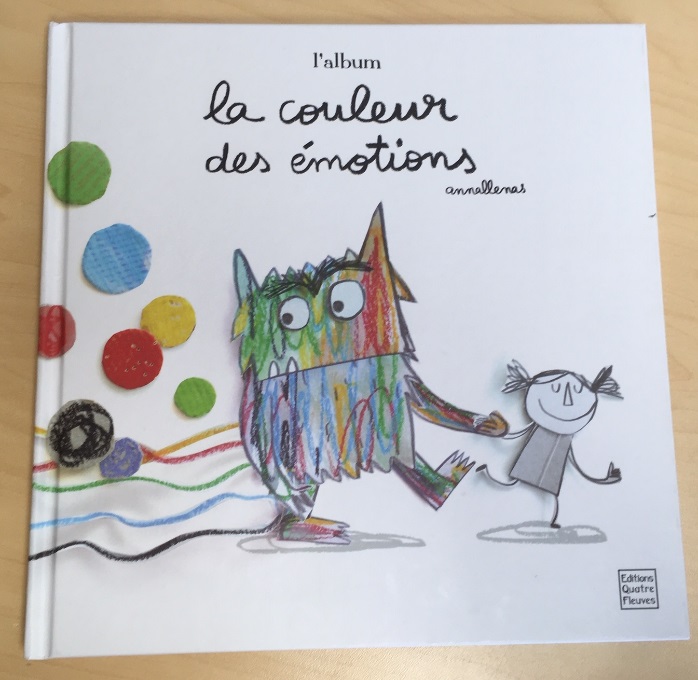 https://www.youtube.com/watch?v=d5vWM-xo53c